МИНОБРНАУКИ РОССИИТОМСКИЙ ГОСУДАРСТВЕННЫЙ УНИВЕРСИТЕТ ПРОЕКТ ПРИКАЗА В соответствии с распоряжением по геолого-географическому факультету  №2256 от 10 сентября ОТЧИСЛИТЬ за невыполнение учебного плана в установленные сроки по неуважительной причине с 22 октября 2015 г.:Ковтун Евгений Николаевич, курс: 4, группа: 02205, 
Филиппов Александр Сергеевич, курс: 4, группа: 02205, 
Калаганский Илья Алексеевич, курс: 4, группа: 02201, 
Кулманаков Сергей Сергеевич, курс: 4, группа: 02201, 
Галкин Павел Андреевич, курс: 3, группа: 02301, Дружин Алексей Владимирович, курс: 3, группа: 02301, Шевцов Тимофей Евгеньевич, курс: 3, группа: 02305, 
Дерябин Максим Борисович, курс: 3, группа: 02305, 
Поземин Иван Сергеевич, курс: 3, группа: 02302, 
Софрошкина Анастасия Владимировна, курс: 3, группа: 02304
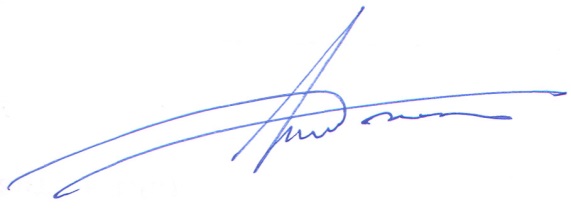 Декан ГГФ                                                          Г.М. Татьянин